Dokumentasi  Kegiatan PenelitianDokumentasi Ketika Pelaksanaan Model PembelajaranDokumentasi Pada Saat PretestDokumentasi Pada Saat PretestDokumentasi Pada Saat PretestEksperimen 1 (Concept Attainment)Eksperimen 2 (Two Stay Two Stray)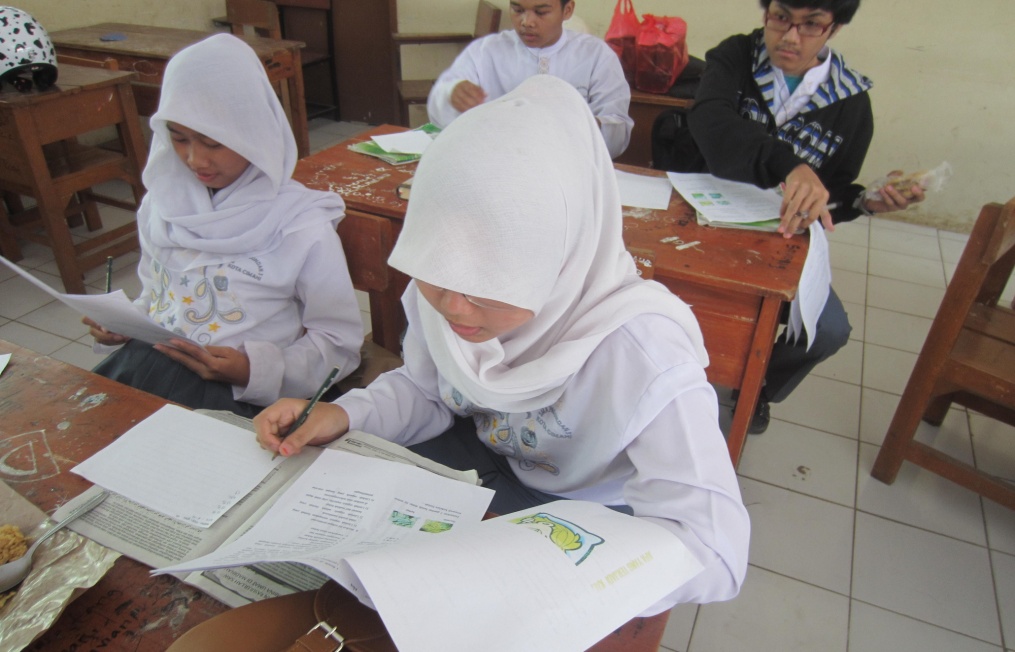 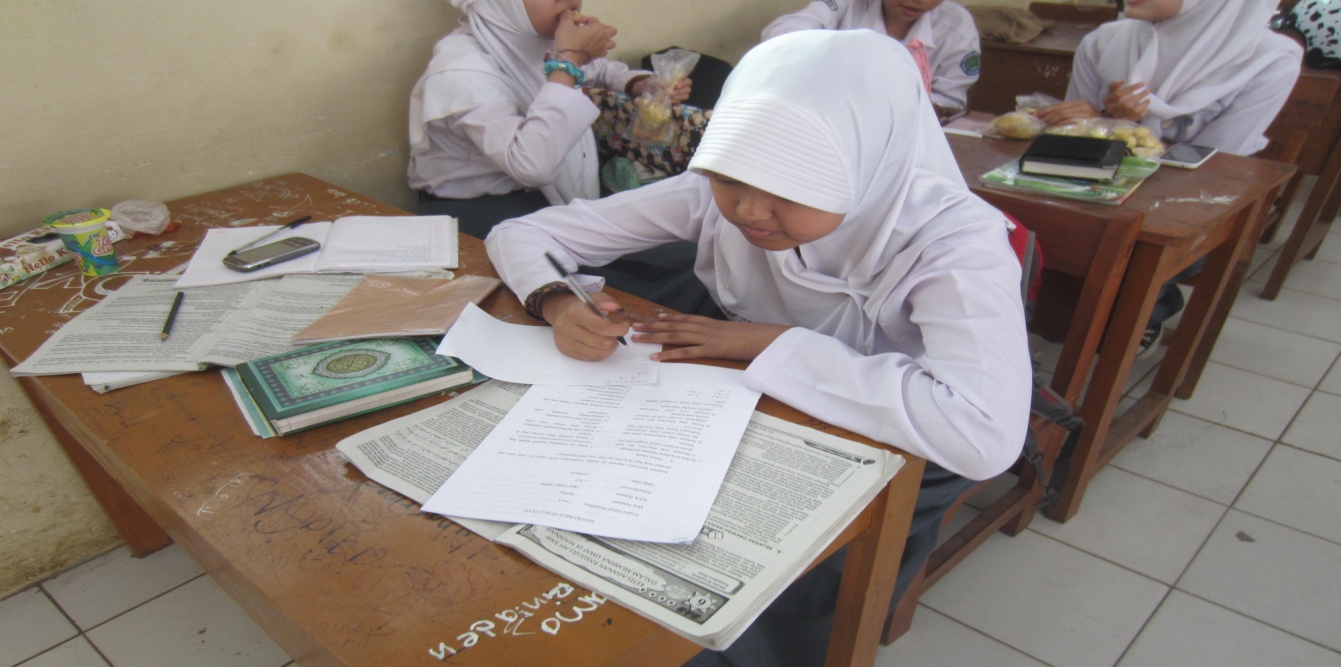 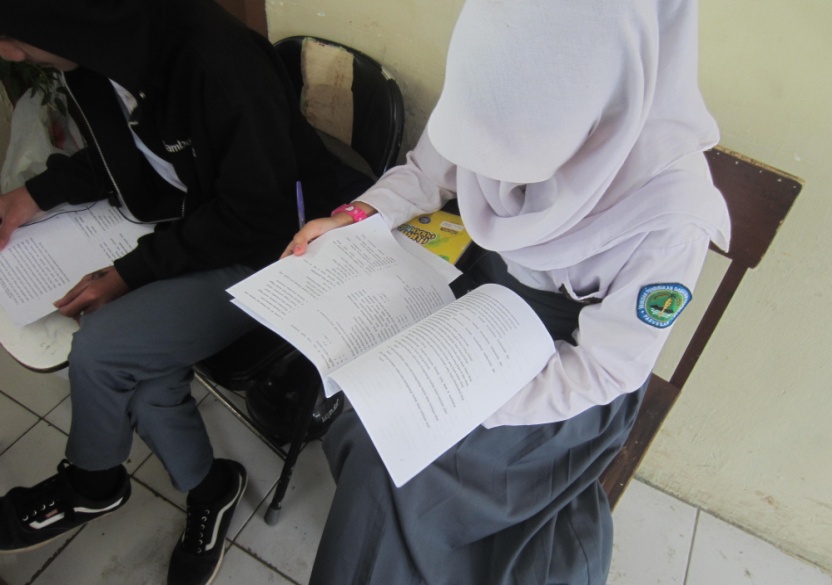 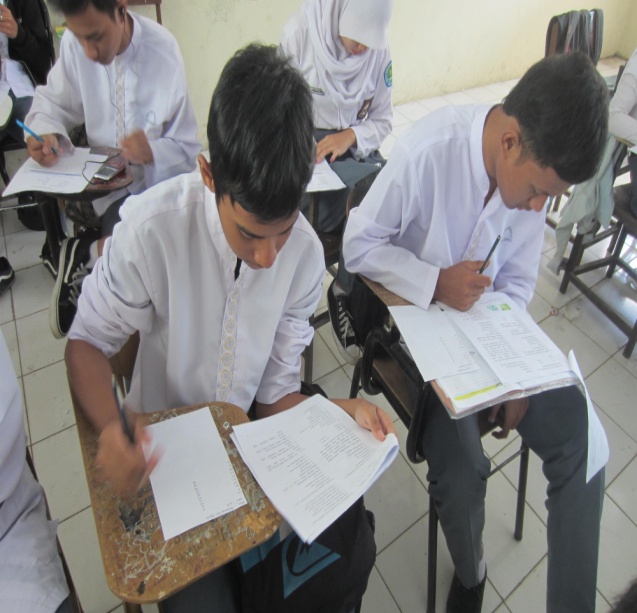 Eksperimen 1 (Concept Attainment)Eksperimen 2 (Two Stay Two Stray)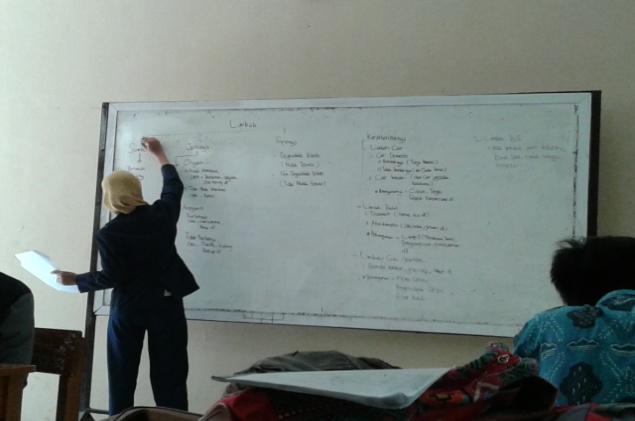 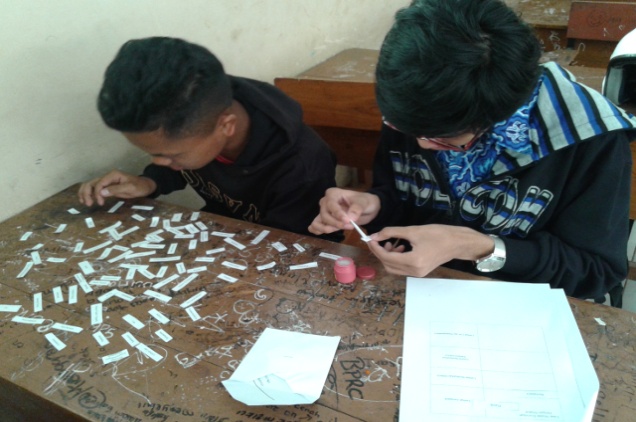 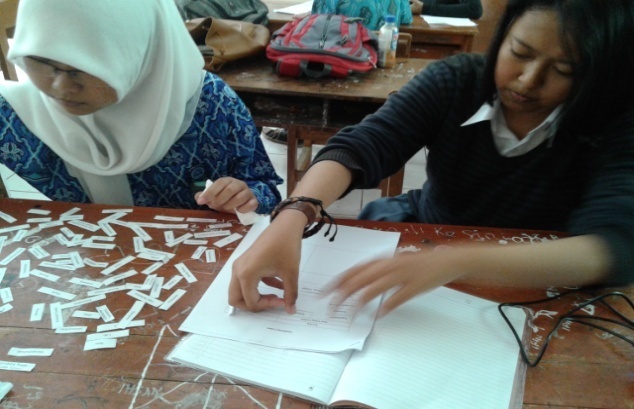 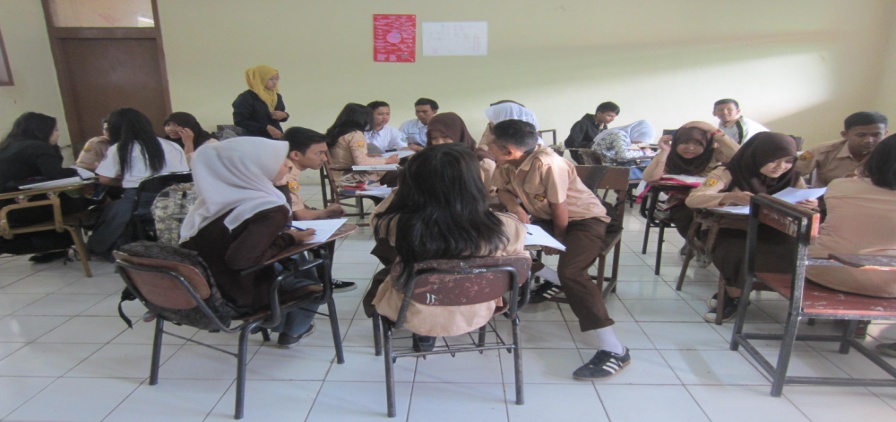 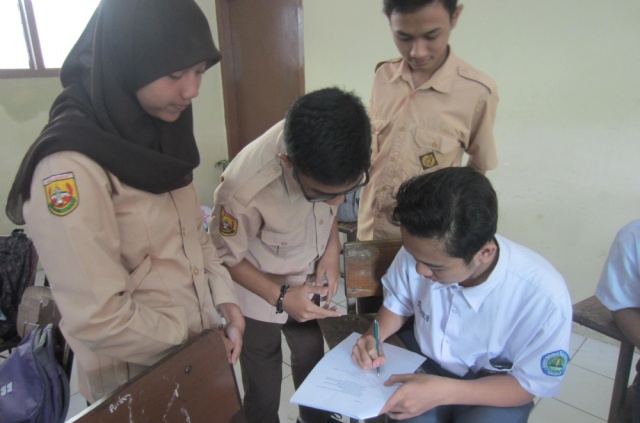 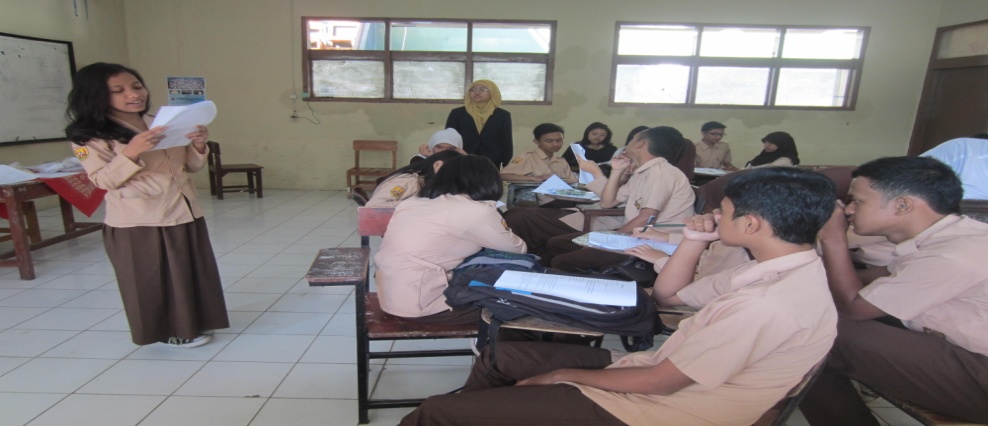 Dokumentasi Pada Saat PostestDokumentasi Pada Saat PostestDokumentasi Pada Saat PostestEksperimen 1 (Concept Attainment)Eksperimen 2 (Two Stay Two Stray)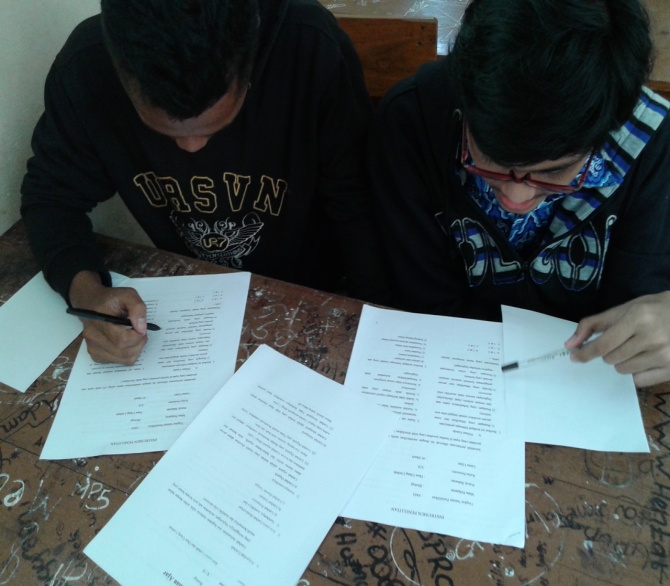 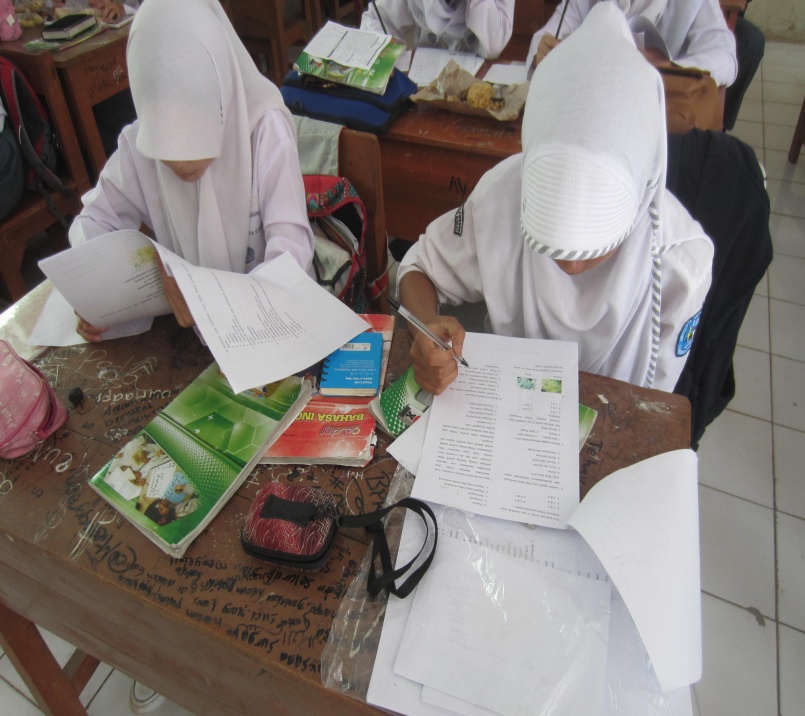 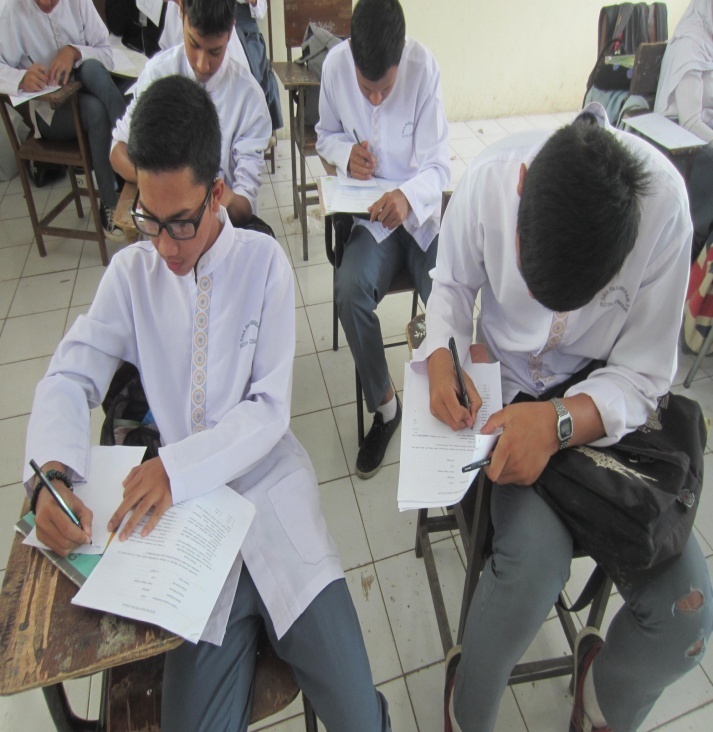 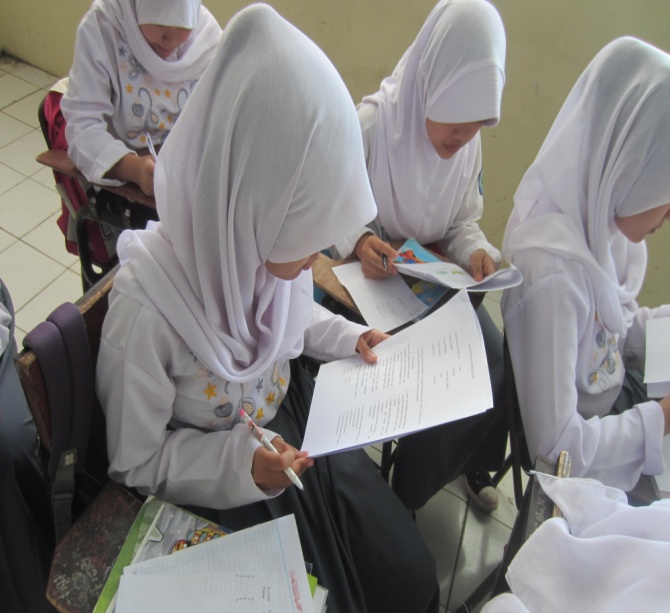 